WHAT SHOULD I BRING TO CAMP?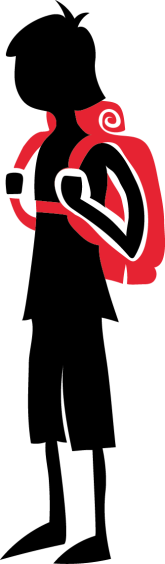 Please put your name on everything and make sure that you are prepared for both heat and cold, wet and dry.  Camp activities continue in the sunshine and the rain. Please bring lunch and morning     tea for day one. BEDDING:	Mt Evelyn Provides a mattress only. 	Sleeping bagPillow and pillow caseFitted SheetCLOTHING: Prepare for both hot and cold conditionsWaterproof raincoat are essential (nylon jackets, sweatshirts and fleeces are not waterproof)T-shirts / shirtsWarm jumpers / WindcheatersLong pants e.g. Tracksuit pants or cargo pantsSocks (with an extra pair)Slippers or warm socks for indoorsUnderwear (including spares)PyjamasBeanieComfortable footwear (Must be a closed toe shoe, like a runner)A spare pair of comfortable close toe shoes. (important if wet)Handkerchiefs or TissuesA plastic bag for dirty clothesACCESSORIES:Bath towelPersonal toiletries (tooth brush, soap, deodorant (roll on only) etc.TorchRefillable drink bottle with your name on itAll medication is to be handed to the teacher (clearly marked with name and instructions)DO NOT BRING:Money TechnologyValuablesChewing gum, junk food or lolliesNo responsibility will be taken for missing items.